Mission Road Ministries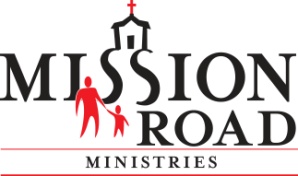 8706 Mission Road *  (210) 334-2455 or (210) 334-6494 * Fax (210) 922-6006lfarrimond@mrmsat.org or jmedelez@mrmsat.org * missionroadministries.orgThank you for your generous donation to Mission Road Ministries’ Grand Western Shindig & Auction. Please help us to acknowledge your donation by providing the following information.Focusing on potential not limitations since 1947.A 501 (c)(3) Not-for-Profit United Way Agency of San Antonio and Bexar CountyIRS Employer ID Number:  74-2958552Please keep a copy for your records and return the completed form to Mission Road.DONOR INFORMATION* Donated by ________________________________________________________________________________                                                                        (as you would like to be recognized in the auction listings, website and program)Street Address ________________________________________________________________________________ City__________________________________________  State_________________ Zip______________________ Phone (____) ______________ Fax (___) _______________ Email  ______________________________________Donation authorized by ______________________________________________ Title_______________________                                                                           (please print)Signature of authorizing donor representative:_______________________________ Date__________________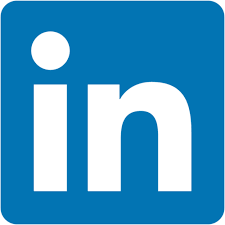 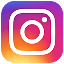 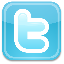 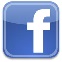 May we recognize your gift on Social Media?  Yes:                                   @______________________________MRM Shindig Committee member:Silent Auction  /  Super Silent Auction  /  Live Auction  /  RaffleCircle One (For Internal Use Only)DONATION INFORMATIONDonated item _________________________________________________________________________________Fair Market Value:      Gift Certificate / Gift Card:    $____________            Tangible Goods: $________________Type of Donation     □ Gift certificate / Gift Card             	     Expiration date: ____________________________ 			 We have our own gift certificate	/ gift card			(unless specified, valid for 1 year from date of event)			 Please create a gift certificate for us _________ (initial please)                                  □  Tangible Goods                                  Detailed description of donation (brand, size, color, special conditions, limitations, RESTRICTIONS)____________________________________________________________________________________________________________________________________________________________________________________________________________________________________________________________________________________Receipt & Display of Donation      □  Item / gift card RETURNED with this form:  Date:  ____________________                                                 □  Item with donor. Arrange for PICK-UP:   Date: _______________________                             □  Item with donor. Donor will DELIVER to MRDC:   Date: _______________                                                 □  Item with committee member. Arrange for PICK-UP:   Date: ____________                                                 □   Sample or visual aid provided for display. To be returned to donor.